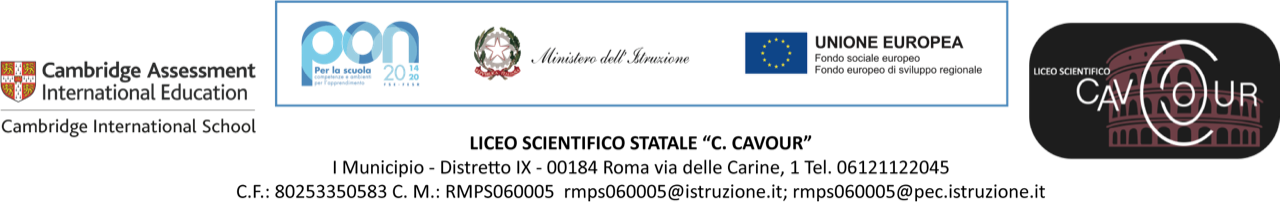 ALLEGATO 2Domanda di partecipazioneai fini dell’inserimento in una Short List di FORMATORI,per la realizzazione delle attività di ricerca-azione-formazione relative al Progetto WELL WITHIN STEAM- REQUISITI TECNICI - PROFILO DI COMPETENZEIl/La sottoscritto/a (Nome)		(Cognome)						 nato/a a	il    /    /	residente a		in via/piazza				n.	CAP 			C.F.	tel.cell	e-mail	_CHIEDEl'inserimento nella Short List in qualità diESPERTO FORMATORE, in qualità di (dirigente scolastico, professore di scuola secondaria di I o II grado, formatore presso enti specializzati) Specificare…………………………………………………………………………………………………………Relativamente alle seguenti aree tematiche presenti nel bando (indicare una o più tematiche)1) Accompagnamento dei docenti nell’applicazione della metodologia STEAM in contesti reali di area scientifica ed artistica2) Formazione del middle management scolastico per  l’inserimento della metodologia STEAM nel curricolo del 1° e 2° ciclo3) Costruzione di report per la documentazione delle pratiche maturate nel contesto della ricerca azione  “Well within STEAM”A tal fine, avvalendosi delle disposizioni di cui all'articolo 46 del Dpr 28 dicembre 2000 n. 445, consapevole delle sanzioni stabilite per le false attestazioni e mendaci dichiarazioni, previste dal Codice penale e dalle Leggi speciali in materia:DICHIARAdi poter svolgere l’incarico in qualità di “docente esperto” per la realizzazione delle attività di ricerca-azione-formazione relative al Progetto “Well within STEAM”Di possedere i seguenti requisiti tecnici:* la tabella va compilata esclusivamente in digitaleNB. I titoli sono riconducibili al profilo Formatore Esperto DICHIARAZIONI FINALIIl/la sottoscritto/aDICHIARAdi accettare integralmente le condizioni contenute nell’avviso Pubblico emanato dal Liceo Cavour il 29.12.2021, Prot. Nr. 5803/IV.3.Nessuna responsabilità potrà essere imputata a questa Amministrazione Scolastica in caso di dichiarazione di indirizzo di posta elettronica non valido o non funzionante.Il sottoscritto è consapevole che ai sensi del predetto DPR n.445/2000 le dichiarazioni rese dai candidati hanno valore di autocertificazione e che nel caso di falsità in atti e di dichiarazioni mendaci troveranno applicazione le sanzioni penali di cui all’art.76 del sopra citato DPR 445/2000.Data e firmaIl/la sottoscritto/a con la presente, ai sensi degli articoli 13 e 23 del D.Lgs. 196/2003 (di seguitoindicato come “Codice Privacy”) e successive modificazioni ed integrazioni,AUTORIZZAIl Liceo Cavour di Roma al trattamento, anche con l’ausilio di mezzi informatici e telematici, dei dati personali forniti dal sottoscritto; prende inoltre atto che, ai sensi del “Codice Privacy”, titolare del trattamento dei dati è l’Istituto sopra citato e che il sottoscritto potrà esercitare, in qualunque momento, tutti i diritti di accesso ai propri dati personali previsti dall’art. 7 del “Codice Privacy” (ivi inclusi, a titolo esemplificativo e non esaustivo, il diritto di ottenere la conferma dell’esistenza degli stessi, conoscerne il contenuto e le finalità e modalità di trattamento, verificarne l’esattezza, richiedere eventuali integrazioni, modifiche e/o la cancellazione, nonché l’opposizione al trattamento degli stessi).Data e firmaA. Titoli di studio e specializzazioni*A. Titoli di studio e specializzazioni*Tipologia titoliDescrizione titolo1. Laurea e/o titolo equivalente alla laurea2. Diploma di scuola secondaria superiore3. Specializzazioni coerenti con l'incarico (es. Dottorato di Ricerca)B. Titoli professionali e culturaliB. Titoli professionali e culturali4. Titolo di professore Universitario5. Titolo di Dirigente Scolastico6. Titolo di Docente di Scuola Secondaria di I e IIciclo7. Provate esperienze nelle tecnologie digitali8. Provate esperienze nelle aree tematichescelte per la candidatura